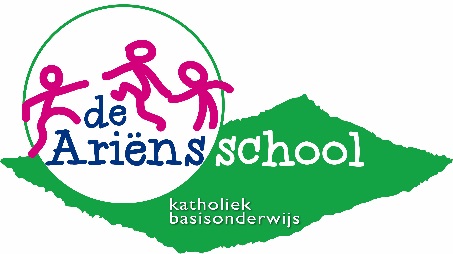 Nieuwsbrief 8 schooljaar 18-19De nieuwe schoolleiderOp maandag 4 maart ben ik begonnen als schoolleider op de Ariënsschool. Hoewel u mij waarschijnlijk al bij de deur heeft zien staan, wil ik me toch nog even kort voorstellen. Mijn naam is Miranda Schrijver, en ik ben 44 jaar. Ik ben 23 jaar werkzaam in het onderwijs als leerkracht, bouwcoördinator, teamleider en als waarnemend directeur. Ik heb veel zin om mij te verbinden aan de Ariënsschool en om samen met het team, de kinderen en u  verder te bouwen aan een fijne school.  De komende periode probeer ik een goed beeld te vormen van de school: Hoe gaat het met onze leerlingen? Hoe geven we hier les? Waar zijn we goed in? Hoe werken we samen (ouders, leerlingen en andere betrokken partijen)? En wat kunnen we nog verder ontwikkelen? 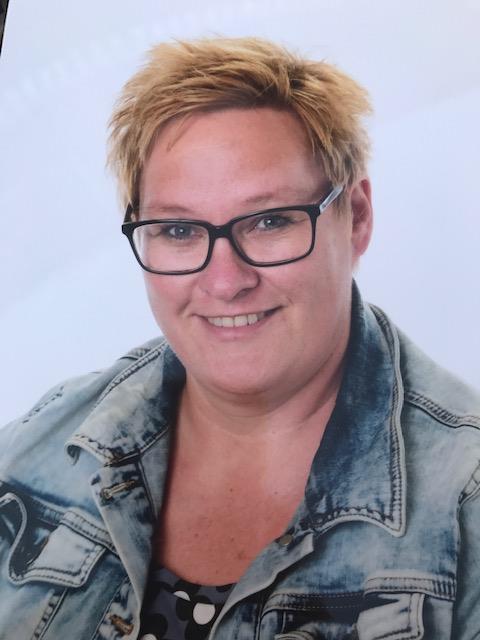 Dan nog iets over mijzelf. Ik woon in Nieuwegein samen met mijn man en onze drie kinderen: 
Luuk (14 jaar), Timo (11 jaar) en Floor (6 jaar). In mijn vrije tijd kook ik graag, kijk ik naar films, lees ik gezellige boeken en lach ik graag. Daarnaast geniet ik van de vakanties in Zeeland. 
Heeft u vragen of opmerkingen dan ga ik graag met u in gesprek. Ik ben op maandag, dinsdag, woensdag en donderdag op de Ariënsschool. Mijn mailadres is miranda.schrijver@ksu-utrecht.nl.  Tot ziens.De nieuwe IB’erMijn naam is Felicie Voerman en ik ben sinds 11 februari  2019 werkzaam als intern begeleider op de Ariënsschool. In de afgelopen 20 jaar, heb ik veel ervaring opgedaan als intern begeleider op diverse scholen in Noord Holland, Zuid Holland en Utrecht. Het is telkens weer een uitdaging om samen met de leerkrachten het onderwijs aan de leerlingen nog beter te maken! De Ariënsschool is een leuke school en ik ben blij dat ik hier aan het werk mag.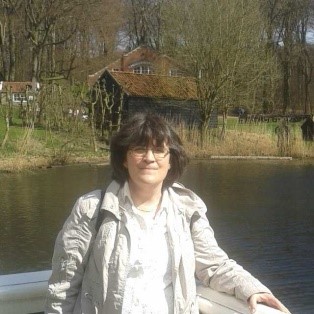 Samen met mijn man woon ik in Woerden. We hebben drie zonen van 23, 21 en 19 jaar. In mijn vrije tijd vind ik het leuk om te wandelen, te fietsen en te winkelen. Mijn werkdagen zijn maandag, dinsdag, donderdag en vrijdag. U kunt mij vinden in de rechter kamer achter de koffiekamer. Mijn mailadres is: felicie.voerman@ksu-utrecht.nlNieuwe juf in groep 5Zoals u eerder heeft gelezen zal juf Marieke per 1 april starten met een nieuwe baan op een andere school. We zijn heel blij om u te mogen vertellen dat we een nieuwe leerkracht hebben gevonden voor groep 5. Nienke Witteveen zal 1 april starten en werkzaam zijn naast juf Sietske. In een volgende nieuwsbrief zal zij zich aan u voorstellen. Uitje Spoortwegmuseum groep 1 t/m 6 Vanuit de ABN AMRO foundation is ons een uitje naar het spoorwegmuseum aangeboden. Een compleet verzorgde dag, met busreis, activiteiten en gezonde lunch. We worden begeleid door ongeveer 50 vrijwilligers, die ons een onvergetelijke dag bezorgen. Middels een losse brief worden de ouders van de groepen 1 t/m 6 nog verder op de hoogte gebracht.  
Activiteiten op 15 maart in verband met de onderwijsstakingOp 15 maart staken de leerkrachten van de Ariënsschool voor meer investeringen in het onderwijs. Alle kinderen zijn deze dag vrij. In sporthal Hoograven worden sportieve activiteiten georganiseerd voor de kinderen. Via Social Schools bent u hierover al geïnformeerd. Aanmelden voor deze dag kan bij de ingang van de sporthal door middel van het invulstrookje.  
Spelen met de voorschoolVanaf maandag 18 maart zullen  de kinderen van de voorschool één keer in de week in de kleuterklassen komen spelen. Wij vinden het belangrijk om kinderen rustig te laten wennen aan de basisschool. Daarnaast hopen wij dat andere ouders ook zien hoe fijn het op de Ariënsschool is waardoor zij hun kind ook bij ons op school komen inschrijven. 
Tijdens deze spelmomenten zullen de pedagogisch medewerkers van de voorschool en de kleuterleerkrachten samen aanwezig zijn. De kinderen van groep 1 gaan dan spelen met de kinderen van de voorschool. Wij wensen de kinderen van de voorschool veel speelplezier toe op onze school!Mocht u zelf nog neefjes, nichtjes, buurjongens of buurmeisjes hebben die nog niet staan ingeschreven bij een basisschool, verwijs ze dan gerust naar ons door. Wij zullen hen ontvangen, een rondleiding door de school geven en hen enthousiasmeren over de Ariënsschool.
Studiedag maandag 25 maart Op maandag 25 maart organiseert de KSU een stichting-brede studiedag met het thema “identiteit". Hierdoor is de school op deze dag dicht, de kinderen zijn vrij.  
Voor alle medewerkers zijn er inspirerende workshops en sprekers en zal ieder op een eigen manier geïnspireerd raken rondom het thema identiteit.  
Schaken
Voor alle kinderen van groep 3 t/m groep 6 die nog beter willen leren schaken start donderdag 21 maart de schaakclub Hoograven bij basisschool de Blauwe Aventurijn, Ridderlaan 4, 3523 HT Utrecht. De cursus is op elke donderdagmiddag van 14.30-15.45 uur in het klaslokaal van juffrouw Hanneke.  Er kunnen 10 deelnemers meedoen. En de kosten zijn: 
- Voor 3 periodes van 10 lessen, tot eind van het jaar: € 150, -. U-pas houders betalen 37,50 U 
- Per periode van 10 lessen: € 60, -. U-pas houders betalen € 15, -
Ouder(s)/verzorger(s) kunnen hun kind(eren) tot maandag 18 maart aanmelden via activiteiten.bsh@gmail.com. U kunt daar ook uw eventuele vragen stellen. 
Binnenkort: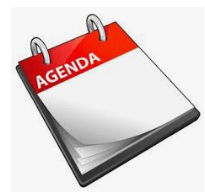 Vrijdag 15 maart: Stakting, de school is dicht. Maandag 25 maart: Studiedag, de school is dicht. Donderdag 28 maart: Groep 1 t/m 6 naar het Spoorwegmuseum Donderdag 4 april: koffieochtend 